ПРОЕКТ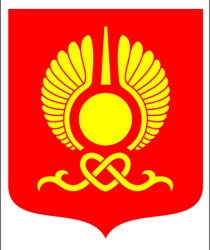 РОССИЙСКАЯ ФЕДЕРАЦИЯРЕСПУБЛИКА ТЫВАХУРАЛ ПРЕДСТАВИТЕЛЕЙ ГОРОДА КЫЗЫЛАПОСТАНОВЛЕНИЕ17 апреля 2019 г.                                  г. Кызыл                                              № _____       Об отчете о деятельности мэрии города Кызыла за 2018 год В соответствии с Федеральным законом от 06 октября 2003 г. № 131-ФЗ «Об общих принципах организации местного самоуправления в Российской Федерации»,  на основании решения Хурала представителей города Кызыла от 30 марта 2016 г. № 222 «О критериях оценки деятельности мэрии города Кызыла», руководствуясь постановлением Хурала представителей г. Кызыла от 29 августа 2018 г. №118 «Об отчете Главы города Кызыла – Председателя Хурала представителей города Кызыла и депутатов Хурала представителей города Кызыла о результатах деятельности за период с 25 сентября 2013 года по 29 августа 2018 года», а также статьей 50 Устава городского округа «Город Кызыл Республики  Тыва», принятого решением Хурала представителей города Кызыла от 05 мая 2005 г. № 50, Хурал представителей города Кызыла ПОСТАНОВИЛ:1. Принять к сведению Отчет о деятельности мэрии города Кызыла в 2018 году.2. Контроль за исполнением настоящего постановления возложить по отдельным пунктам приоритетных направлений – на профильные комитеты Хурала представителей г. Кызыла.3. Опубликовать настоящее постановление на официальном сайте органов местного самоуправления городского округа «Город Кызыл Республики Тыва».4. Настоящее постановление  вступает в силу со дня его принятия.Глава-Председатель Хуралапредставителей города Кызыла                                                                И.В. Казанцева